               МУНИЦИПАЛЬНОЕ КАЗЕННОЕ ОБЩЕОБРАЗОВАТЕЛЬНОЕ УЧРЕЖДЕНИЕ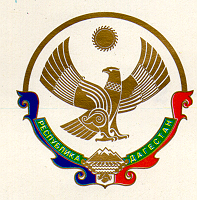 «ЯМАНСУЙСКАЯ СРЕДНЯЯ ОБЩЕОБРАЗОВАТЕЛЬНАЯ ШКОЛА»с. ЯМАНСУ  НОВОЛАКСКОГО РАЙОНАРЕСПУБЛИКИ ДАГЕСТАН368169                                                           с. Ямансу                                                 тел.89282504441ПРИКАЗ30 августа 2019 года			          			                        №  188				      О создании Совета отцов                   С целью повышения роли отца в социализации детей и укрепление института семьи, возрождение и сохранение духовно-нравственных традиций и семейных отношений, активизации участия родительской общественности в организации эффективной работы по предупреждению правонарушений среди несовершеннолетних, для организации профилактической работы с семьями, обобщение и распространение опыта успешных семей, способствующих функционированию и развитию общеобразовательного учреждения.                                        П Р И К А З Ы В А Ю :1. Педагогу – организатору Кадыровой Т.Х.  создать школьный общественный Совет отцов. 2. Утвердить положение о Совете отцов. (Приложение 1)4. Утвердить план работы Совета отцов на 2019-20 год.   (Приложение 2)5. Социальному педагогу школы Кадыровой З.Р. сформировать список кандидатов в Совет отцов школы,  скоординировать работу отцов. 5. Контроль за исполнением приказа оставляю за собой. Директор школы                                             М.Э.РашаеваС приказом ознакомлены:                                Кадырова Т.Х.                                                                    Кадырова З.Р.Приложение 1ПОЛОЖЕНИЕоб общественной организации  Совет отцовМОУ «СОШ №6 с. Солдато-Александровского Советского района»1. Общие положения1.1.   Совет   отцов является одной из    форм самоуправления и создается в целях    организации работы по     активизации     участия    родительской     общественности в организации эффективной работы по предупреждению правонарушений среди несовершеннолетних и для организации профилактической работы с семьями.1.2. Совет отцов действует на основании Положения, утверждаемого в соответствии с Уставом школы. Деятельность    Совета    отцов    не    может    противоречить    действующему законодательству и Уставу МОУ «СОШ №6 с. Солдато-Александровского Советского района»1.3.    Изменения и дополнения в настоящее Положение утверждаются директором школы.1.4.    Принятие решения о прекращении деятельности Совета отцов относится   к компетенции директора школы.1.5.    Координирует работу отцов социальный педагог.2. Цели и задачи2.1.    Основной   целью   Совета   отцов   является   содействие   в   планировании   и организации  профилактической работы с неблагополучными  семьями,     обобщение  и распространение   опыта   успешных   семей,   способствующих   функционированию    и развитию коррекционного учреждения, повышение уровня ответственности родителей за воспитание детей. 
2.2. В своей деятельности Совет отцов решает следующие задачи: обсуждает   поведение   родителей,   не   выполняющих   своих   обязанностей по воспитанию и обучению детей;  ставит перед государственными организациями вопрос о привлечении таких родителей к ответственности, установленной Законодательством РФ;  оказывает  помощь  классным руководителям  в  проведении    профилактической работы с учащимися и родителями, состоящими на всех видах учета; содействует администрации школы в проведении лекций, диспутов, массовых мероприятий, разъяснительных бесед с несовершеннолетними    и    их   семьями, направленных на профилактику правонарушений и преступлений, формирование положительного облика отца, активизацию работы с семьей; выносит   проблемные   вопросы   на   обсуждение   Совета школы для принятия   решения    руководством    школы    и родительской общественностью; принимает участие в проведении профилактических рейдовых   мероприятий, организуемых школой; рассматривает персональные дела учащихся и родителей, требующих особого воспитательно-педагогического внимания; пропагандирует положительный опыт семейного воспитания, повышает ответственность родителей за воспитание детей; осуществляет социальную защиту, поддержку и адаптацию детей к жизни в обществе, организует работу с подростками, имеющими девиантное поведение; способствует формированию у учащихся активной гражданской позиции, развитию навыков социального поведения; ведет работу по ранней профессиональной ориентации учащихся, опираясь на жизненный опыт;   совместно с социальным педагогом осуществляет посещение семей социального риска для оказания помощи3. Компетенция Совета отцов3.1. Для реализации установленных целей и задач Совет отцов имеет право:   самостоятельно формировать свой состав на основе добровольного объединения представителей родительской общественности для решения поставленных задач; привлекать услуги и помощь профилактического характера различных общественных и государственных организаций с целью содействия функционированию и развитию общеобразовательного учреждения;  контролировать выполнение принятого решения и информировать общественность о результатах проведённой работы; периодически заслушивать информацию администрации МОУ «СОШ №6 с. Солдато-Александровского Советского района» о выполнении принятых Советом отцов решений в рамках представленных полномочий;   знакомиться   с   перспективой   развития   учреждения, предлагать соответствующие коррективы, заслушивать информацию администрации о реализации программ развития общеобразовательного учреждения на данном этапе.4. Организация деятельности Совета отцов4.1.  Состав Совета отцов формируется на добровольных началах из родительской общественности, оказывающих школе постоянную правовую, организационную, информационную и иную помощь. Осуществление членами Совета отцов своих функций проводится на безвозмездной основе.4.2.  Состав Совета отцов утверждается приказом директора школы. Общая численность состава Совета отцов не ограничивается, но не менее 3 человек.4.3. Совет отцов ежегодно из своего состава избирает (переизбирает) председателя, обладающего организационными и координационными полномочиями. 
4.4.   В работе Совета отцов с правом совещательного голоса могу принимать участие приглашенные   представители   различных   организаций,   общественных движений, деятели культуры и науки, отдельные граждане.4.5.   Заседания Совета отцов проводятся по мере необходимости.4.6.   Заседания Совета отцов являются правомочными, если на них более половины его членов. Решение считается принятым, если за него проголосовало не менее 2/3 от числа присутствующих членов Совета отцов с правом решающего голоса.4.7.  Решения Совета отцов принимаются в рамках его компетенции. 5. Документация  Совета отцов.5.1. Приказ директора школы о создании общественной организации Совет отцов.5.2. Список Совета отцов.5.3. План работы на учебный год.5.4. Протоколы заседаний Совета отцов.Приложение 2План работы Совета отцов МОУ «СОШ №6 с. Солдато-Александровского Советского района»на 2017-2018 учебный годЦели и задачи: 1. Совершенствование общественного участия в управлении общеобразовательной организацией.2. Укрепление института семьи, возрождение и сохранение духовно-нравственных традиций семейных отношений.3. Повышение роли отцовства в воспитании детей.4. Профилактика социального неблагополучия семей с детьми и защита прав и интересов ребенка, создание условий для полноценной жизнедеятельности детей.5. Профилактика безнадзорности и правонарушений среди детей и подростков.  6. Организация содержательного и интересного семейного досуга.7. Распространение навыков здорового образа жизни среди обучающихся, родителей и педагогов.8. Привлечение родительской общественности к решению насущных проблем школы.ОГРН 1020500909990                      ИНН/КПП 0524005172/052401001№п/пНаименование мероприятияДата проведенияОтветственные1.Формирование списка кандидатов в Совет отцов школыМарт  2018г.Классные руководители2.Организационная встреча. Знакомство с Положением о Совете отцов.Обсуждение и утверждение плана работы на 2017-2018 учебный год. Выборы председателя Совета. Распределение обязанностей между членами Совета. Март  2018г.Зам директора по ВР , соцпедагог3. Заседания Совета отцов 1раз в полугодиеЗам директора по ВР, соцпедагог,  председатель Совета4.  Профилактические  рейды  в общественные места «22-00 ваш ребенок дома?», рейды  в каникулярное время и праздничные дниВ течение годаСоцпедгог, председатель Совета5Профилактическая беседа с родителями, которые уклоняются от своих обязанностейВ течение годаСоцпедгог, председатель Совета6Профилактическая беседа с учащимися, требующими особого педагогического вниманияВ течение годаСоцпедгог, председатель Совета7 Дежурство на массовых мероприятиях и вечерах отдыха.В течение годаЗам директора по ВР председатель Совета8Участие в заседаниях Совета по профилактике правонарушений несовершеннолетних1раз в четвертьСоцпедагог 9Участие в спортивно-массовых мероприятиях школы В течение годапредседатель Совета10Беседы с обучающимися о ЗОЖ и  безопасной жизнедеятельностиВ течение годапредседатель Совета11Оказание помощи в благоустройстве школьной территорииВ течение годапредседатель Совета12Итоговое заседание Совета.май 2018Зам директора по ВР 